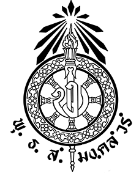 แบบบันทึกการเยี่ยมบ้านนักเรียนชื่อ – นามสกุล........................................................................................................ ชื่อเล่น .......................... ชั้น ............... วันเกิดนักเรียน วันที่ ............ เดือน .................................... พ.ศ. .................. อายุ .......................เลขประจำตัวนักเรียน .. ......................  ชื่อครูที่ปรึกษา .............................................................................................................ชื่อบิดา .....................................................................   มีชีวิต   เสียชีวิต  เบอร์โทร .................................................อายุ ............. ปี  อาชีพบิดา ................................ รายได้................................ บาท/เดือน  อยู่กับนักเรียน   ไม่ได้อยู่กับนักเรียนวุฒิการศึกษาของบิดา   ม.ต้น   ม.ปลาย   ป.ตรี  ป.โท   อื่นๆ  โปรดระบุ ....................................................ชื่อมารดา ................................................................   มีชีวิต   เสียชีวิต  เบอร์โทร .................................................อายุ ............. ปี  อาชีพมารดา ............................... รายได้................................ บาท/เดือน  อยู่กับนักเรียน   ไม่ได้อยู่กับนักเรียน วุฒิการศึกษาของมารดา   ม.ต้น   ม.ปลาย   ป.ตรี  ป.โท   อื่นๆ  โปรดระบุ ....................................................ชื่อผู้ปกครอง ................................................................ เกี่ยวข้องเป็น .........................  เบอร์โทร ............................................อายุ ............. ปี  อาชีพผู้ปกครอง ................................  รายได้ ................................ บาท/เดือน วุฒิการศึกษาของผู้ปกครอง   ม.ต้น   ม.ปลาย   ป.ตรี  ป.โท   อื่นๆ  โปรดระบุ ....................................................จำนวนบุตรที่อยู่ในบ้านเดียวกัน ......................................... คน (รวมตัวนักเรียนด้วย)สถานที่ไปเยี่ยมบ้าน เลขที่ .................. ชื่อหมู่บ้าน/ชื่อคอนโด .............................. หมู่ที่ .......... ซอย ................................ ถนน .................................... แขวง/ตำบล ...................................... เขต/อำเภอ .................................. จังหวัด ................................ ลักษณะของที่อยู่อาศัย  บ้านส่วนตัว  บ้านเช่า  อื่นๆ โปรดระบุ ....................................................ระยะทางจากบ้าน – โรงเรียน  .................................................. เมตร / กิโลเมตรสภาพบ้านและสิ่งแวดล้อมโดยรอบ ……………………………………………………………………………………………………………………………..งานในบ้านที่นักเรียนต้องรับผิดชอบ  ..........................................................................................................................................วัตถุประสงค์ในการไปเยี่ยมบ้านนักเรียนคือ ................................................................................................................................ความคิดเห็นของครูที่ไปเยี่ยมบ้านนักเรียน .................................................................................................................................………………………………………………………………………………………………………………………………………………………………………………..11. ความคิดเห็นของผู้ปกครอง ....................................................................................................................................................................................................................................................................................................................................................................แผนที่แสดงการเดินทางจากโรงเรียนวัดบวรมงคลไปยังบ้านนักเรียนแผนผังบ้าน(………………………………………..………………………………)(………………………………..…………………………………)ผู้ปกครองนักเรียนครูผู้ไปเยี่ยมบ้านนักเรียนวันที่ ............. เดือน ........................ พ.ศ. ................วันที่ ............. เดือน ........................ พ.ศ. ................